  311/1						NAME: ______________________HISTORY AND GOVERNMENT		CLASS: ______ ADM. NO: _______PAPER 1						INDEX. NO: __________________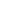 TIME: 2½ hoursMOKASA 1 JOINT EXAMINATIONKenya Certificate of Secondary EducationHISTORY AND GOVERNMENTPaper 1Instructions to CandidatesThis paper consists of three sections A, B and C.Answer all questions in section A, three from Section B and two from Section C.Answers to all the questions must be written legibly in the answer booklet provided. This paper consists of three printed pages Candidates should check the question paper to ensure that all pages are printed as indicated and no questions are missingCandidates should answer the questions in EnglishSECTION A (25MARKS)                                          Answer all the questions from this section1.Identify the branch of history that deals with control system in the society.                             (1mark)2.State two environmental factors that contributed to the migration  of the Bantu from their original homeland.                                                                                                                                          (2marks)3.Identify one way of becoming a Kenyan citizen.                                                                           (1mark)4.State two political factors that cause conflicts in Kenya.                                                               (2marks)                                                                                        5.Give two methods used by the British to occupy Kenya.                                                             (2marks)6.State one feature of missionary education.                                                                                    (1mark)7.State any two main crops cultivated by the settlers.                                                        (2marks)8.Name one leader of the Africa study Union.                                                                                  (1mark9.Give the main reason why Kenya Africa Democratic Union (KADU) was formed.                     (1mark)10.State two functions of the secretary to the cabinet in Kenya.  				          (2marks)11.State one branch of the Kenya defence forces.                                                                             (1mark)12.Identify two pillars of Nyayoism. 							           (2marks)13.Name the constitutional change which le to re-introduction of multi-party democracy in Kenya                                                                                                                                                            (1mark)14.State two achievements of multi-party democracy in Kenya.		                                       (1mark)15.State the composition of the county executive committee. 			                        (2marks)16.Give two types of elections in Kenya. 						           (2marks)17.Give the main function of the commission on Revenue allocation.		 		(1mark)                                       SECTION B (45 MARKS)                              Answer any three questions from this section18a) State three communities that belong to the Mt. Kenya Bantu                                   (3marks)18b) Explain six aspects of the social organization of the Nandi in the pre-colonial period                                                                                                                                           (12marks)19a) Identify three actors that facilitated the development of plantation agriculture along the East African coast in the 19th  century                                                                               (3marks)19b) Explain six effects of Oman rule                                                                               (12marks)20a) Identify three resolutions passed in the first Lancaster house conference of 1960   (3marks)20b) Explain six challenges faced by trade unions in the struggle for Kenya’s independence                                                                                                                                           (12marks)21a) Give three objectives of Kenya African Democratic Union at its formation             (3marks)21b) Explain six achievements of Daniel Moi as president of Kenya.                             (12marks)                                           SECTION C (30MARKS)                                Answer any two questions from this section22a)  Give  five qualities of a good public servant.                                                      (5marks)22b) Explain five functions of National government.                                                (10marks)23a) State five characteristics of a good constitution.                                                  (5marks)23b) Explain five advantages of democracy.                                                              (10marks)24a) State the objectives of devolution of government.                                               (5marks)24b) Explain the relationship between National and county government.                               (10marks)